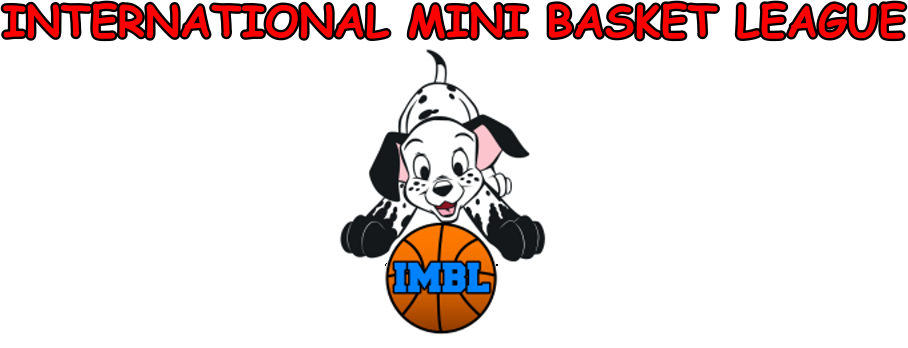 BILTENNo. 302-03.02.2019.PODGORICAPODGORICA  02. I 03.02.2019 REZULTATI:KK „Koš“ – KK“Pepi Šport“   - 44-19KK „Cedevita“- KK“Split“   - 49-14ŠK Dubrovnik –  KK „Koš“- 44-32KK „Budučnost“- KK“ŠK Dubrovnik“ – 46-31ŠK“Split“-KK“leotar“- 40-15KK „Koš“- KK“ Kvarner“- 22-42KK „Budučnost“- KK“Rudeš“ – 50-42KK „Loetar“ – ŠK „Pepi Šport“ – 28-14ŠK „Zadar“- KK „Cedevita“ – 37-41KK „Kvarner“ – KK „Zadar“ – 12-46KK „Leotar „  - ŠK“Zadar“  - 15-36ŠK „Split“ – KK „ Pepi Šport“ – 26-9KK „Rudeš“ – ŠK“ Zadar“ – 22-36KK „Cedevita“ – KK „Rudeš“ – 35-23Ranije odigrano:KK „Budučnost“ – KK „ Leotar“ – 45-30Naknadno odigrano:ŠK  „Dubrovnik“ – KK „Leotar“  40-27TABLICA NAKON 9. KOLA :8KK CEDEVITA                            9  9  0  19KK BUDUČNOST-VOLI              9  8  1  17KK ZADAR                                  9  7  2  16ŠK RUDEŠ                                  9  6  3   15 KK SPLIT                                     9  5  4  14  ŠK DDUBROVNIK                       9  4  5  13  KK KVARNER                              9 3  6  12 KK KOŠ                                      8  1  7  9                   KK PEPI ŠPORT                         9  0  9   9KK LEOTAR                                8  1  7   8 RASPORED ZAVRŠNOG TURNIRA U SARAJEVU:SUBOTA,06.04.201910.00  ŠK ZADAR- ŠK DUBROVNIK12.00  ŠK RUDEŠ- ŠK SPLIT13.00  KK KVARNER- KK LEOTAR14.00 KK KOŠ- KK PEPIŠPORT16.00 KK BUDUČNOST-VOLI – POBJEDNIK ŠK ZADAR- ŠK DUBROVNIK17. KK CEDEVITA- POBJEDNIK ŠK SPLIT- ŠK RUDEŠ18.00 PORAŽENI  ŠK ZADAR-ŠK DUBRVNIK-POBJEDNIK KK KOŠ – KK PEPIŠPORT19.00 PORAŽENI ŠK SPLIT- ŠK RUDEŽ- POBJEDNIK- KK KVARNER- KK LEOTARNEDJELJA, 07.04.201909.00 UTAKMICA ZA 9. MJESTO10.00 UTAKMICA ZA 7. MJESTO11.00 UTAKMICA ZA 5 MJESTO12.00 UTAKMICA ZA  3. MJESTO13.00 UTAKMICA ZA 1. MJESTO